推荐表协议书注册说明书（学生版）一、学生注册推荐表1.学生登录及注册流程我校可在学校就业网首页点击学生导航→推荐表注册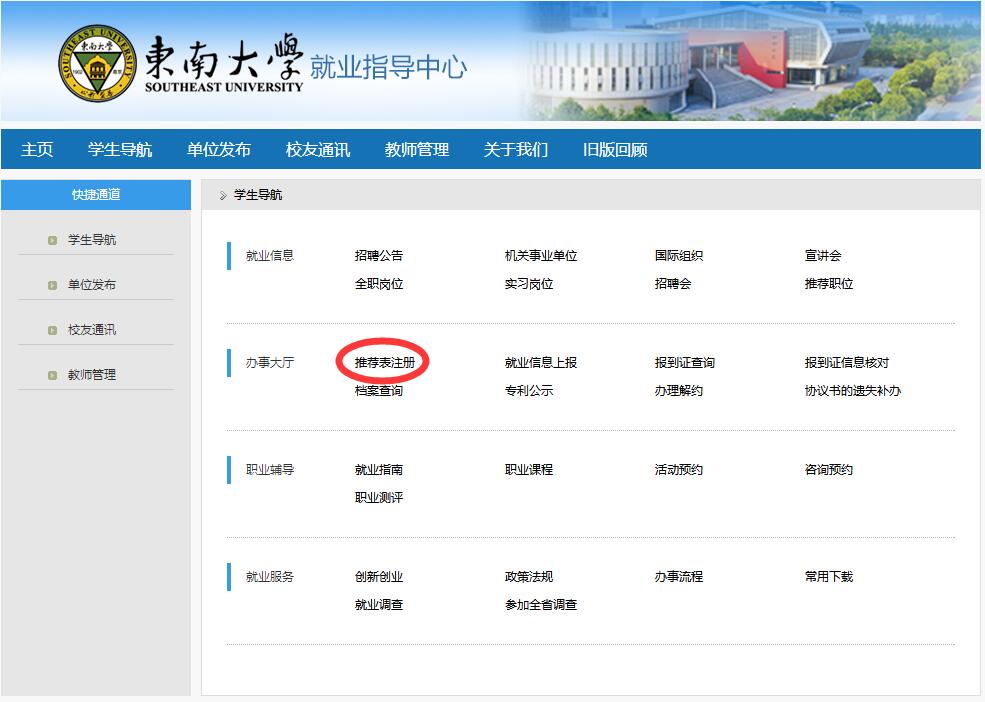 所在学校选择东南大学，学号按照实际填写，密码为学号后六位，已改正的用户则使用修改后的密码登录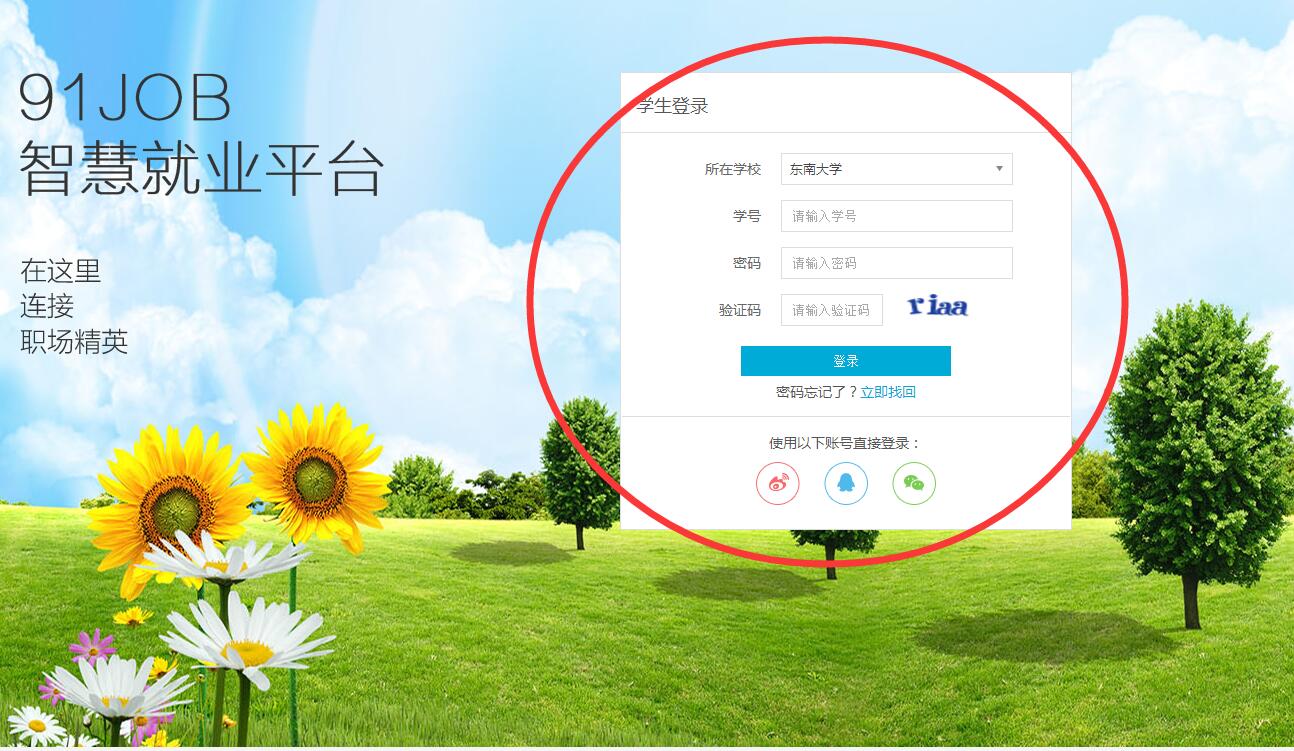 进入学生服务，推荐表注册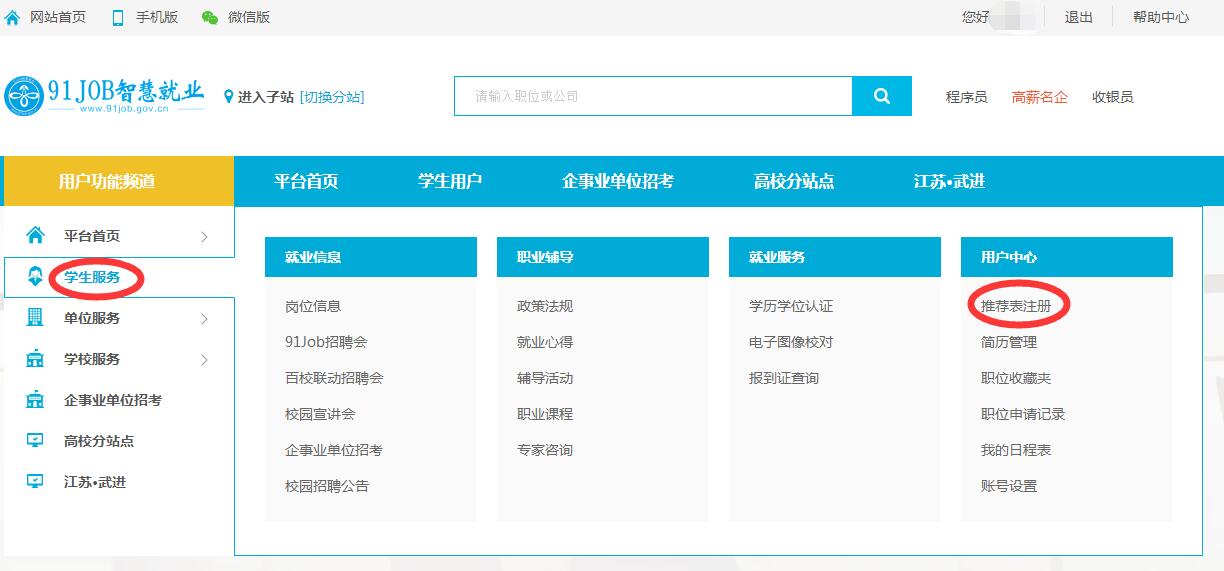 点击马上注册开始填写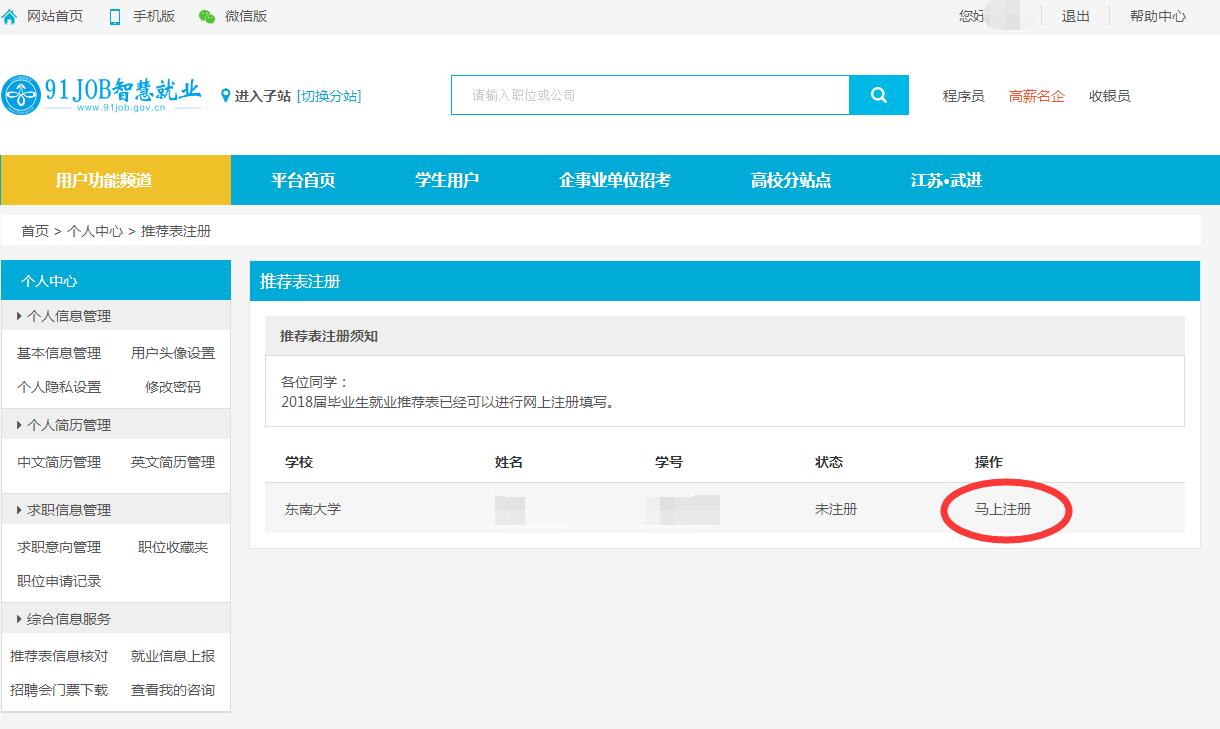 仔细核对个人信息，选择“马上注册”，进入推荐表填写页面如图：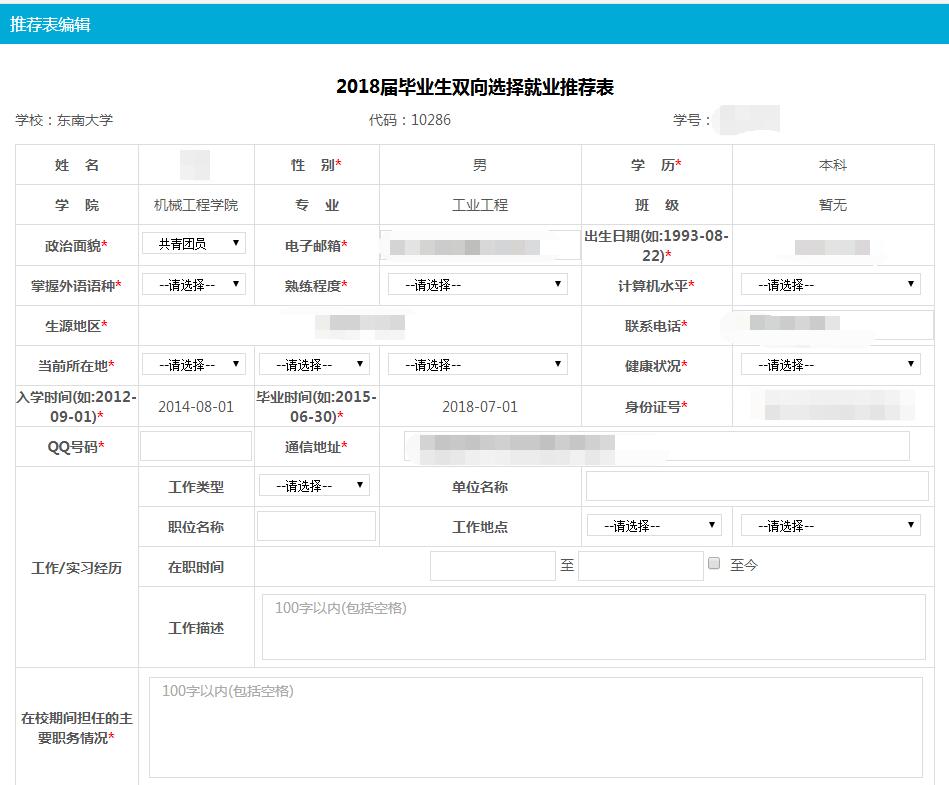 请按规范填写所有内容，带星号内容为必填内容；如果你有“工作/实习经历”，请你务必填写清楚。确认后点击“提交审核”，提交成功。预览效果图如下：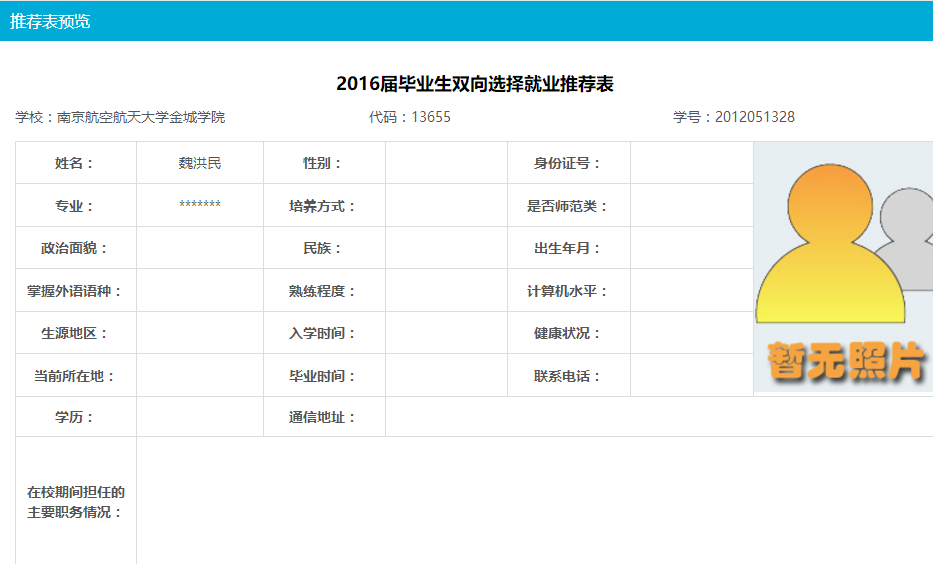 2推荐表修改及状态查看如果你提交成功后发现有需要修改的地方或需要查看学校审核情况，请按以下提示步骤操作打开http://www.91job.gov.cn/ 登录账号如图：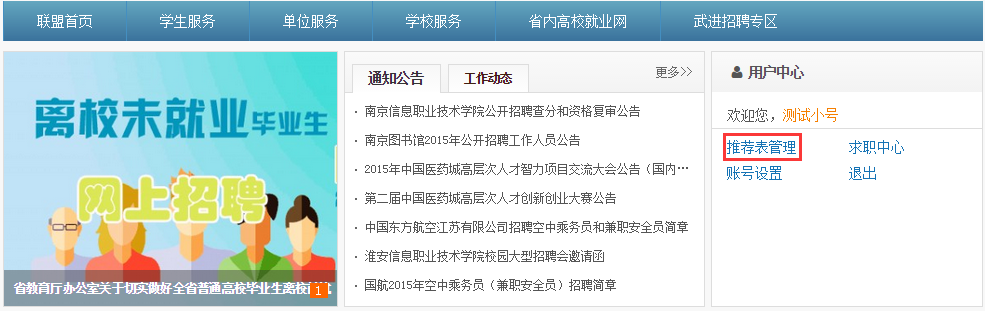 选择推荐表管理。查看推荐表状态如下：2. 1提交成功，学校尚未审核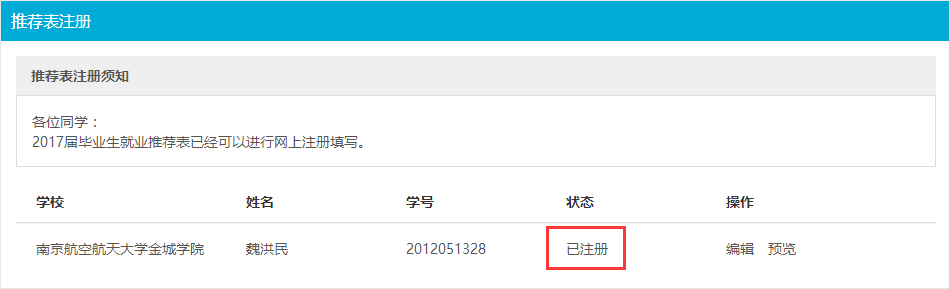 如果状态为“已注册”，说明学校尚未审核，点击“编辑”，进入推荐表编辑页面，修改，重新提交即可。2. 2提交成功，学校已审核通过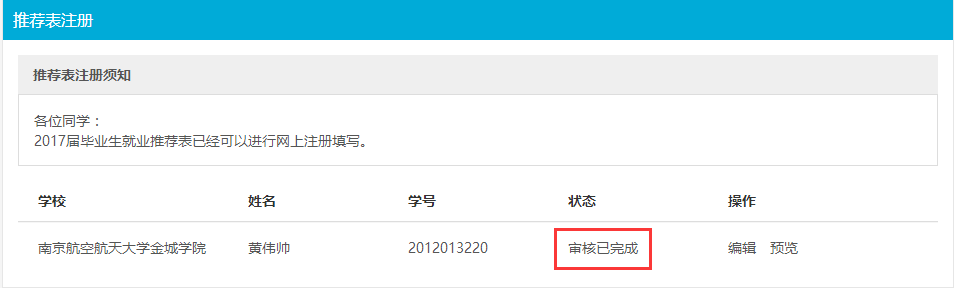 如果状态为“审核已完成”，请联系你所在学院辅导员，完成修改。3推荐表打印登录http://www.91job.gov.cn/进入推荐表管理页面，查看推荐表状态如图，如果推荐表状态为“审核已完成”，方可打印推荐表，具体操作，请听取学校安排。4协议书打印推荐表打印完成后方可打印协议书，具体操作，请听取学校安排。